РЕСПУБЛИКА БЕЛАРУСЬ                                  ┌─────────────────────────┐             ПАСПОРТ              │                         │       воинского захоронения      │                         │     (захоронения жертв войн)     │        1121                                  └─────────────────────────┘                                        (учетный номер)Место и дата захоронения: Минская область, Минский район, Щомыслицкий сельсовет, д.Василевщина,1944год                                          (область, район, город, сельсовет, населенный пункт, число, месяц, год)2. Вид захоронения: братская могила3. Охранная зона (границы захоронения): 5 х 15 м4. Краткое описание захоронения и его состояние: монумент. Скульптура воина с автоматом высотой 3,5м. На постаменте – мемориальная доска. Установлен в 1958г. Мемориальная надгробная плита с именами. Установлена в 1984г.Состояние хорошее.___________________________________________________________________________5. Количество захороненных:6. Персональные сведения о захороненных:7. Кто осуществляет уход за захоронением: Щомыслицкий сельисполком, Минский филиал РУП «Белтаможсервис», ГУО «Щомыслицкая средняя школа» ___________________________________________________________________________10. Дополнительная информация ___________________________________________________________________________________________________________________________________________________________________________________________________ВсегоВ том числе по категориямВ том числе по категориямВ том числе по категориямВ том числе по категориямВ том числе по категориямВ том числе по категориямВ том числе по категориямВ том числе по категориямИз нихИз нихПриме-
чаниеВсеговоеннослужащихвоеннослужащихучастников сопротивленияучастников сопротивлениявоеннопленныхвоеннопленныхжертв войнжертв войнИз нихИз нихПриме-
чаниеВсегоизве-
стныхнеиз-
вест-
ныхизве-
стныхнеиз-
вест-
ныхизве-
стныхнеиз-
вест-
ныхизве-
стныхнеиз-
вест-
ныхизве-
стныхнеиз-
вест-
ныхПриме-
чание4852146400000021464N
п/пВоинское званиеФамилияСобственное имяОтчество (если таковое имеется)Дата рожденияДата гибели или смертиМесто первичного захороненияМесто службыМесто рождения и призыва1СержантАЛЕКСАНДРОВСЕРГЕЙВЛАДИМИРОВИЧ1944Д. Василевщина2Звание не известноАНАПРИЕВИВАНПАВЛОВИЧ1944Д. Василевщина3РядовойБИНДЮКВАСИЛИЙНИКИТОВИЧ1944Д. Василевщина4РядовойБУДЫКИНВАСИЛИЙЯКОВЛЕВИЧ1944Д. Василевщина5РядовойВЫБОРНОВКОНСТАНТИНВАСИЛЬЕВИЧ19021944Д. Василевщина6Мл.сержантГАБАНОВНИКОЛАЙАФАНАСЬЕВИЧ19241944Д. Василевщина7РядовойЕРМИЛОВТИМОФЕЙСТЕПАНОВИЧ1944Д. Василевщина8РядовойЕРШОВАЛЕКСЕЙСТЕПАНОВИЧ1944Д. Василевщина9РядовойИЗВЕКОВДМИТРИЙАНДРЕЕВИЧ1944Д. Василевщина10Ст.сержантКАМЕНСКИЙСЕМЕНАЛЕКСЕЕВИЧ19211944Д. Василевщина11РядовойЛЕМЕШКОМАТВЕЙФИЛИППОВИЧ19121944Д. Василевщина12РядовойЛОЗОВОЙИВАНМИХАЙЛОВИЧ1944Д. Василевщина13Звание не известноЛЫСЕНКОПЕТРАНТОНОВИЧ19251944Д. Василевщина14РядовойМАКАРЕВИЧАФ19191944Д. Василевщина15Звание не известноМАРЧЕНКОСТЕПАНАКИМОВИЧЧ19161944Д. Василевщина16Звание не известноМИХАЙЛОВПЕТРИВАНОВИЧ1944Д. Василевщина17Ст.лейтенантПАХОМОВПАВЕЛГЕОРГИЕВИЧ19021944Д. Василевщина18Звание не известноПИДОРВАНИВАННИКИТИЧ1944Д. Василевщина19РядовойСМАХТИНПЕТРСТЕПАНОВИЧ1944Д. Василевщина20Мл.сержантСМИРНОВКОНСТАНТИНСТЕПАНОВИЧ1944Д. Василевщина21Ст.лейтенантСТУДЕНКИНГЕОРГИЙСАВЕЛЬЕВИЧ1944Д. Василевщина8. Фотоснимок захоронения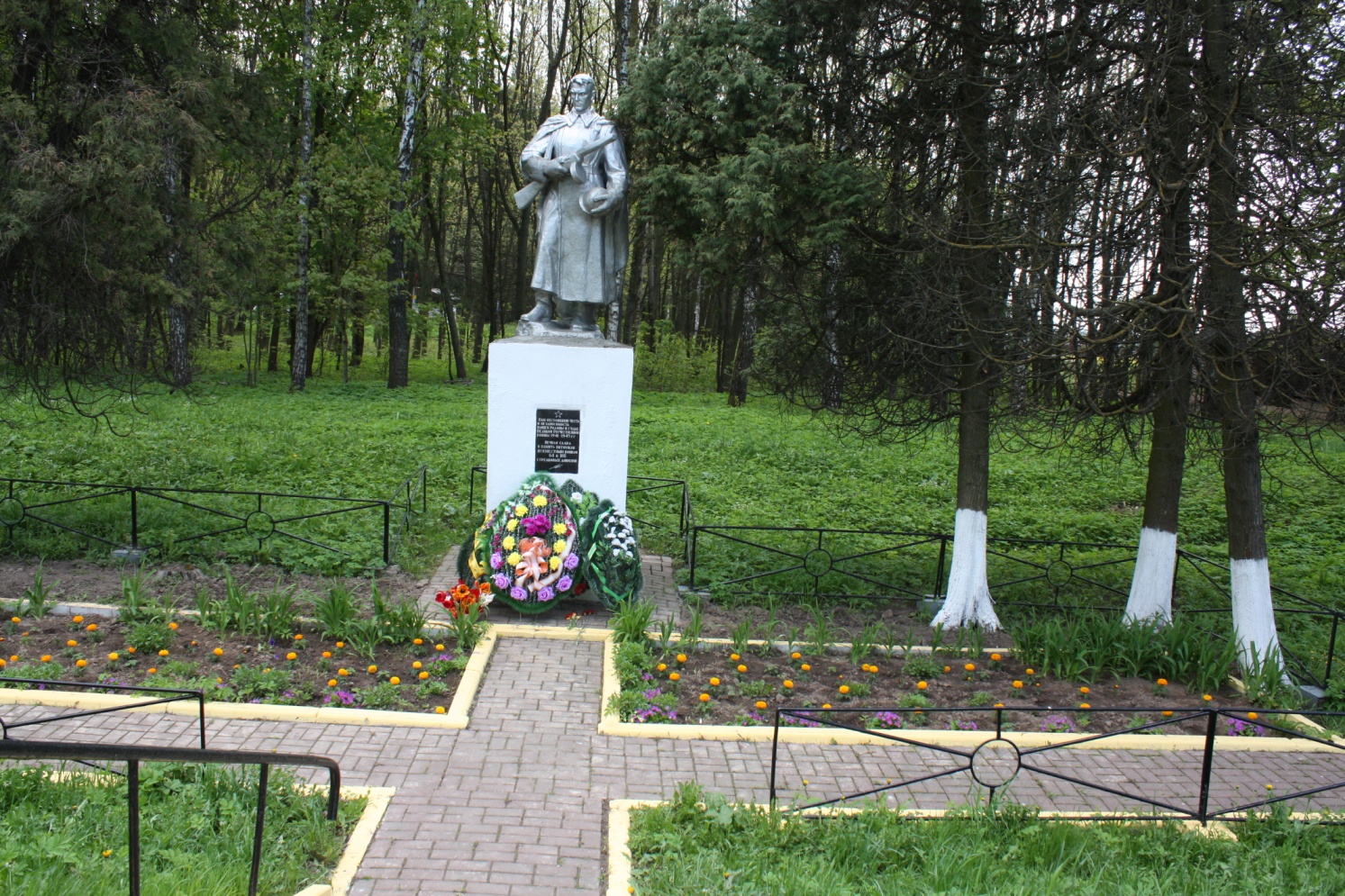 9. Карта расположения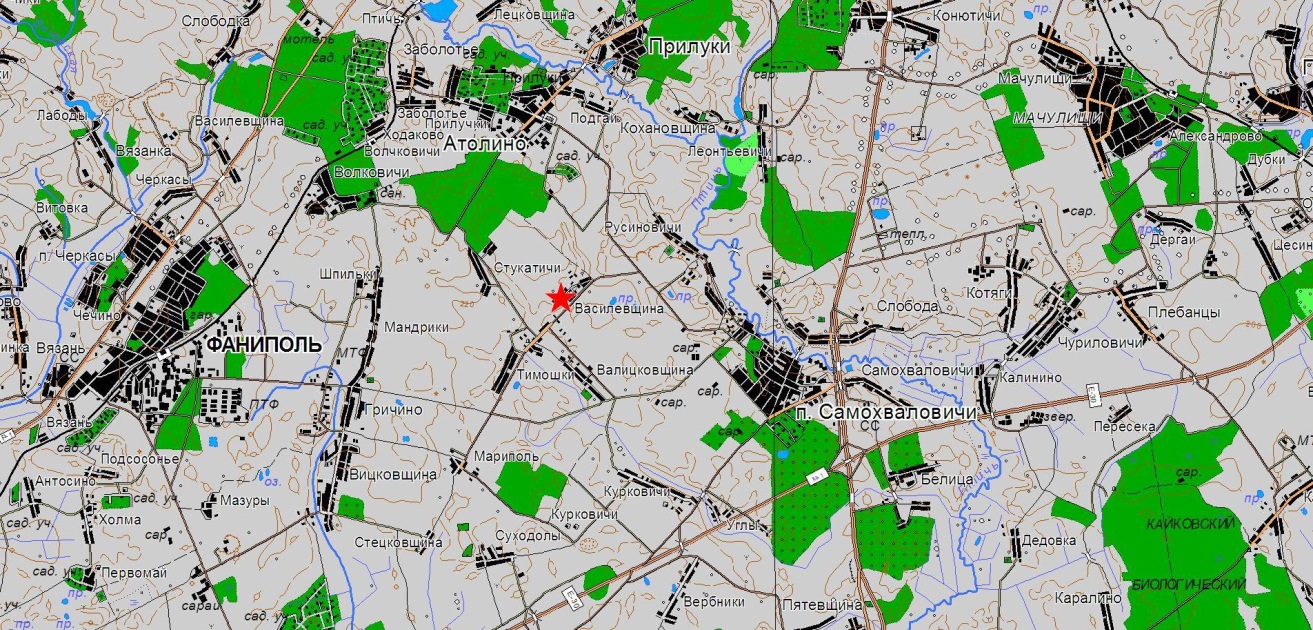 8. Фотоснимок захоронения9. Карта расположения